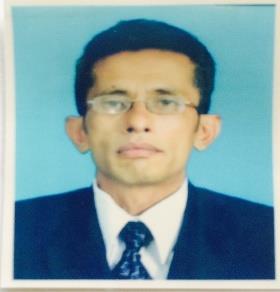 PUTHRA Email: mehera.339668@2freemail.com CURRICULAM VITAEProfile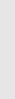 A dedicated character with a sparkling wit and a sense of responsibility. Has a good ability to work individually as well as a team member. Always consider honesty and loyalty as the first rule of discipline. Human and sympathetic but also stern when occasion demands.Personal Details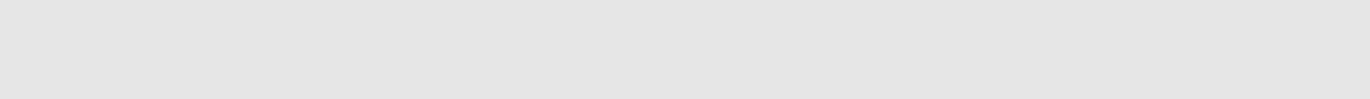 Work ExperienceWorked as a Quality Controller in Venture International (Pvt) Ltd. from year 1993 to year 1997.Worked as an Issuing Clerk in Venture International (Pvt) Ltd. from year 1997 to year 1999.Worked as a Quality Controller in LN Creations from 1st of January in 2000 to 19th December in year 2000.Worked as a Quality Controller in Comtextile (H.K.) Ltd. from year 2002 to year 2005.Worked as a Quality Controller in Hidramani Garments (Katunayake) Ltd. in year 2005.Worked as a Quality Controller in Brandix Casualwear Ltd. from year 2006 to year 2013.Worked as a Salesman in SWAT Trading Co. W. LL ( Electronic Items & Spare parts) from year 2014 to year 2017 January.Curriculum Vitae of BMPName In Full: Baba Mehera Puthra CarrimSex: MaleDate Of Birth: 05 – 10 – 1974Nationality: Sri Lankan MalayReligion: IslamMarital Status: MarriedSchool Attended:Uva College – BadullaCurriculum Vitae of BMP 